  БАШҠОРТОСТАН РЕСПУБЛИКАҺЫ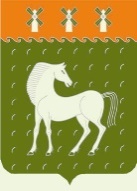 ДӘҮЛӘКӘН РАЙОНЫМУНИЦИПАЛЬ РАЙОНЫНЫҢДӘҮЛӘКӘН ҠАЛАҺЫ ҠАЛАБИЛӘМӘҺЕ ХАКИМИӘТЕ                      453403, Дәүләкән ҡалаһы,                          Карл Маркс урамы, 119     АДМИНИСТРАЦИЯ ГОРОДСКОГО   ПОСЕЛЕНИЯ ГОРОД ДАВЛЕКАНОВО          МУНИЦИПАЛЬНОГО РАЙОНА            ДАВЛЕКАНОВСКИЙ РАЙОН       РЕСПУБЛИКИ БАШКОРТОСТАН               . Давлеканово,               ул. Карла  Маркса, 119ҠАРАР			  	№ 250	      ПОСТАНОВЛЕНИЕ«01» август 2023 й.			                    «01» августа 2023 г.Об установлении расчетного показателя рыночной стоимостиприобретения жилого помещения на одного члена семьи гражданина-заявителя в целях признания граждан малоимущими и предоставления импо договорам социального найма жилых помещений          В соответствии со ст.ст. 14, 49, 50, 51 Жилищного кодекса Российской Федерации, ст.ст. 14, 48 Федерального закона от 06.10.2003 № 131-ФЗ «Об общих принципах организации местного самоуправления в РФ», Законом Республики Башкортостан от 02.12.2005 № 250-з «О регулировании жилищных отношений в Республике Башкортостан», Администрация городского поселения город Давлеканово МР Давлекановский район Республики БашкортостанПОСТАНОВЛЯЕТ:Установить в городском  поселении город Давлеканово  муниципального района Давлекановский район Республики Башкортостан расчетный показатель рыночной стоимости приобретения жилого помещения на одного члена семьи гражданина-заявителя на III квартал 2023 года в размере 1795896 рубля. Из расчетного показателя подлежит исключению стоимость имущества, определенная в порядке, предусмотренном статьей 11 Закона Республики Башкортостан от 02.12.2005 N 250-з «О регулировании жилищных отношений в Республике Башкортостан». Установить период, достаточный для накопления гражданами недостающих средств для приобретения жилого помещения – 10 лет. Настоящее постановление подлежит обнародованию в установленном порядке и размещению на официальном сайте Совета муниципального района Давлекановский район Республики Башкортостан в сети Интернет (раздел Поселение).Настоящее постановление вступает в силу со дня его обнародования.Контроль за исполнением данного постановления возложить на заместителя главы администрации Биктимирова Д.Ю.             Глава администрации                                                   В. В. Гапоненко